Coś na nudęZadanie. Rozwiąż krzyżówkę i zapisz rozwiązania na kartce.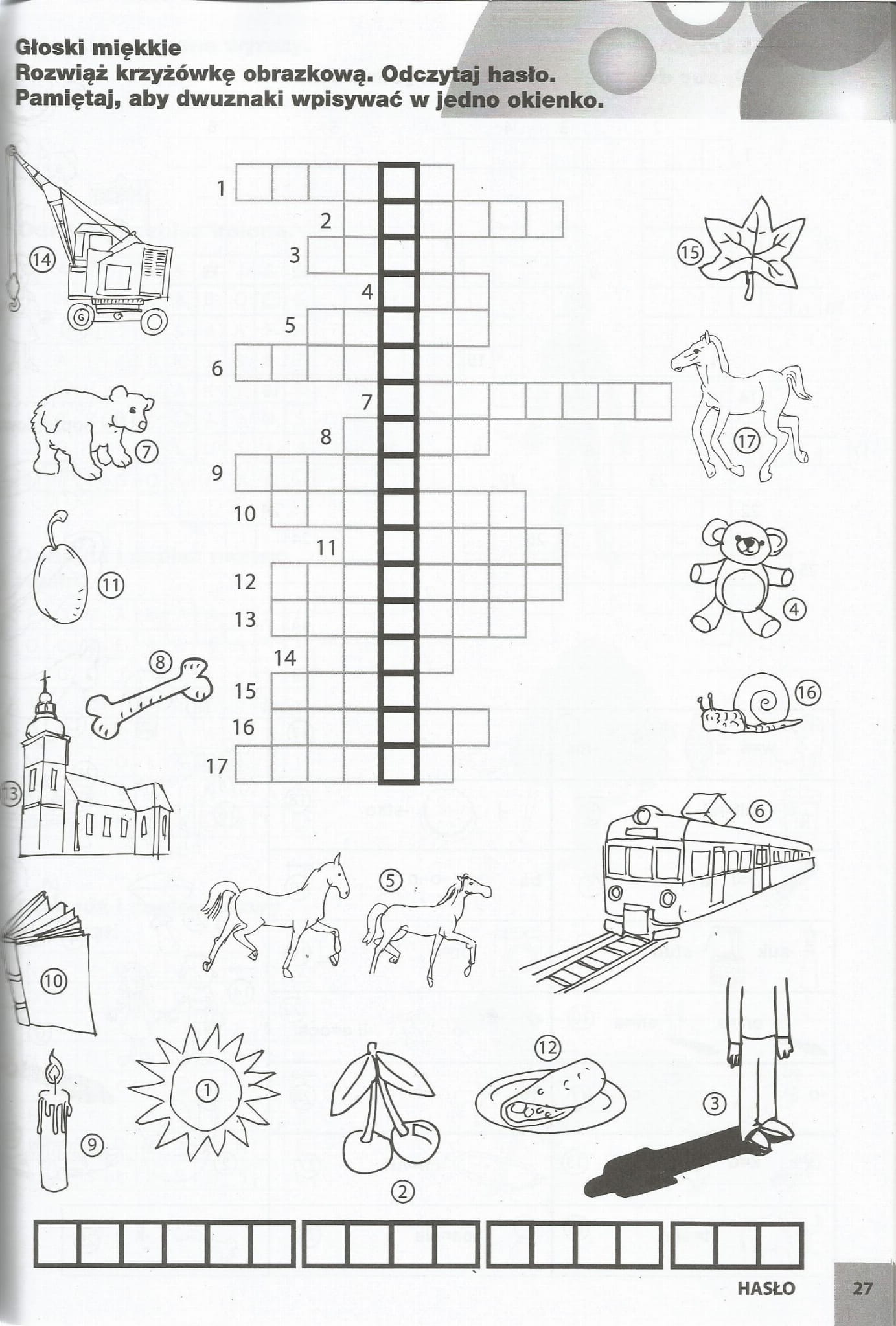 